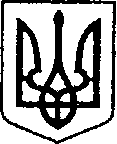 УКРАЇНАЧЕРНІГІВСЬКА ОБЛАСТЬН І Ж И Н С Ь К А    М І С Ь К А    Р А Д АВ И К О Н А В Ч И Й    К О М І Т Е ТР І Ш Е Н Н Явід  09 квітня  2020 р.		     м. Ніжин		               №117Про поповнення міського резерву                                                            матеріально-технічних ресурсів для запобігання та ліквідації наслідків надзвичайних ситуацій	Відповідно до пп.7 п.А ч.1 ст.38, ст.42, 59, 73 Закону України « Про місцеве самоврядування в Україні», Регламенту виконавчого комітету Ніжинської міської ради Чернігівської області VII скликання, затвердженим рішенням виконавчого комітету Ніжинської міської ради від 11 серпня 2016 року №220 із змінами, пп.15 п.2 ст.19 Кодексу цивільного захисту України, постанови Кабінету Міністрів України від 30.09.2015р. № 775 «Про затвердження Порядку створення та використання матеріальних резервів для запобігання і ліквідації наслідків надзвичайних ситуацій», постанови Кабінету Міністрів України від 11.03.2020р. № 211 «Про запобігання поширенню на території України коронавірусу COVID – 19 (зі змінами), Рішення Ніжинської міської ради від 08 квітня 2020 року №2-71/2020  «Про внесення змін до міської цільової Програми розвитку цивільного захисту міської об’єднаної    територіальної громади на 2020 рік» та з метою поповнення матеріального резерву, виконавчий комітет Ніжинської міської ради вирішив:Управлінню ЖКГ та будівництва (Кушніренку А.М.) придбати обладнання на 5-ть контрольно-пропускних пункти: палатки, буржуйки, дистанційні термометри, рукомойки, дорожні знаки та інше для поповнення міського матеріального резерву.	2. Фінансовому управлінню Ніжинської міської ради (Писаренко Л.В.)  перерахувати за рахунок видатків на запобігання та ліквідацію надзвичайних ситуацій та наслідків стихійного лиха:	- відділу бухгалтерського обліку виконавчого комітету Ніжинської міської ради 60000 грн ( КПКВК 1218110 КЕКВ 2210) для проведення розрахунків за придбання  Управлінням ЖКГ та будівництва обладнання на 5-ть контрольно-пропускних пункти: палатки, буржуйки, дистанційні термометри, рукомойки, дорожні знаки та інше .	3. Управлінню ЖКГ та будівництва (Кушніренку А.М.)  організувати належний облік матеріально - технічних ресурсів міського матеріального резерву та його використання відповідно до Закону України «Про бухгалтерський облік та фінансову звітність в Україні», «Інструкції з обліку запасів бюджетних установ». Право надавати дозвіл на використання матеріально – технічних ресурсів місцевого резерву надати голові міської комісії з питань техногенно - екологічної безпеки та надзвичайних ситуацій або його першому заступнику.	4. Т.в.о. начальника відділу з питань надзвичайних ситуацій,  цивільного захисту населення, оборонної та мобілізаційної роботи виконавчого комітету Ніжинської міської ради (Чуйко М.А.) забезпечити оприлюднення даного рішення на офіційному сайті міської ради протягом п’яти робочих днів з дня його прийняття.5.  Контроль за виконанням даного рішення покласти на першого заступника міського голови  з питань діяльності виконавчих органів ради Олійника Г.М.Міський  голова                                                                                А.В. ЛінникП О Я С Н Ю В А Л Ь Н А    З А П И С К Адо проекту рішення «Про поповнення міського резерву матеріально-технічних ресурсів для запобігання та ліквідації наслідків надзвичайних ситуацій»	1. Обґрунтування необхідності прийняття актаНа виконання пп.15 п.2 ст.19 «Кодексу цивільного захисту України», постанови КМУ від 30.09.2015р. № 775, розпорядження міського голови від 06.12.2019р. №289 «Про створення матеріальних резервів для запобігання і ліквідації надзвичайних ситуацій», постанови Кабінету Міністрів України від 11.03.2020р. № 211 «Про запобігання поширенню на території України корона вірусу COVID – 19 (зі змінами) та з метою придбання обладнання на 5-ть  контрольно-пропускних пункти відділом з питань НС, ЦЗН, ОМР  підготовлений даний проект рішення.2. Загальна характеристика і основні положення проекту	Проект рішення передбачає придбання для поповнення міського резерву матеріально – технічних ресурсів обладнання на 5-ть  контрольно-пропускних пункти палатки, буржуйки, дистанційні термометри, рукомойки, дорожні знаки та інше.  Проект рішення складається з 5 пунктів та загальних положень.3. Стан нормативно – правової базиСт.38 Закону України «Про місцеве самоврядування в Україні» визначає  повноваження виконавчого комітету  щодо забезпечення законності, правопорядку, охорони прав, свобод і законних  інтересів громадян.пп.7 п. «А»  даної статті надає виконавчого комітету право створення резервного фонду для ліквідації надзвичайних ситуацій техногенного та природного характеру. Саме поняття «резервний фонд» включає в себе не тільки фінансову складову, а й матеріально – технічні ресурси.4.Фінансово – економічне обґрунтуванняРеалізація даного проекту не потребує виділення додаткових коштів. Достатньо направити передбачені в бюджеті видатки по КПКВК 1218110  на придбання обладнання на 5-ть контрольно-пропускних пункти: палатки, буржуйки, дистанційні термометри, рукомойки, дорожні знаки та інше для потреб запобігання захворювання  населення на коронавірусну хворобу COVID – 19.Прогноз соціально – економічних наслідків прийняття проектуПрийняття даного рішення дозволить більш оперативно реагувати та в найкоротші терміни ліквідувати негативні наслідки  при можливому поширені інфекційних захворювань в місті.Т.в.о. начальника відділу з питань НС, ЦЗН, ОМР                   М.А.Чуйко	